                             فرم شماره 1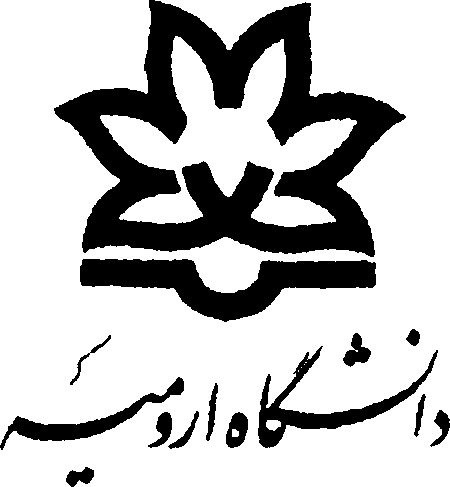 حوزه معاونت آموزشی                                                                                        تحصیلات تکمیلی                                                                                                  محل  الصاق عکس          فرم درخواست پذیرش تحصیل در مقطع دکتری از طریق آیین نامه استعدادهای درخشاننام ونام خانوادگی: ..................                    نام پدر:   ........................                 شماره شناسنامه:........................تاریخ تولد( --/--/--13) محل تولد........................ کدملی: .........................محل صدور:...............................2-   آخرین مدرک تحصیلی:..........................................رشته تحصیلی:..............................................................  دانشگاه محل اخذ مدرک تحصیلی کارشناسی ارشد/دکتری حرفه ای:................................... تاریخ         فراغت از تحصیل(--/--/13)معدل میانگین کل دوره کارشناسی ارشد/دکتری حرفه ای:........ دانش آموخته شیوه آموزش محور هستم   □       دانش آموخته شیوه آموزشی پژوهشی هستم  □           نمره پایان نامه با درجه عالی (18.به بالا).............     عنوان پایان نامه:  تاریخ دفاع از پایان نامه کارشناسی ارشد/ دکتری حرفه ای (--/--/--13)                          قابل توجه دانشجویان سال آخر:اینجانب متعهد می شوم تا مورخه 31/6/1392 از پایان نامه خوددفاع نموده و نمره پایان نامه 18یا بالاتر را کسب نمایم، در صورت عدم احراز نمره دانشگاه مخیر به کن لم یکن تلقی نمودن حق  قبولی واستفاده اینجانب مطابق آیین نامه استعدادهای درخشان می باشد.متقاضی تحصیل در مقطع دکتری بدون آزمون در رشته .......................... گرایش....................( یک رشته گرایش از رشته های مرتبط موجود در دانشگاه ارومیه درج شود.)3-رتبه اول تا سوم هر دو شیوه آموزشی (آموزشی پژوهشی وآموزش محور) اول  □  دوم   □    سوم  □  4-تعداد مقالات علمی پژوهشی مستخرج از پایان نامه (تعداد................چاپ شده ، تعداد.............دارای مجوز چاپعناوین مقالات:.............................................................................................................................................................................................5-.تعداد مقالات علمی پژوهشی( دور ه آموزش محور) خارج از پایان نامه  مرتبط با رشته تحصیلی که درآن نویسنده مستقل باشد.(تعداد................چاپ شده ، تعداد.............دارای مجوز چاپعناوین مقالات:.............................................................................................................................................................................................6- از نویسندگان مقلات علمی وپژوهشی  مستخرج از تز  که نفر اول□        نفر دوم□     نفر سوم□        سایر□ هستم7- رتبه اول دانش آموختگان دوره کارشناسی وکارشناسی ارشد/ دکتری حرفه ای( درهر دو مقطع رتبه اول باشد) □8- دانشجوی نمونه کشوری در دوره کارشناسی ارشد / دکتری حرفه ای سال .......هستم.9- رتبه اول المپیاد علمی دانشجویی یا آزمون سراسری کارشناسی ارشد/ دکتری حرفه ای سال .....................هستم.10- دارای رتبه اول□     رتبه دوم□       رتبه سوم□     کشوری جشنواره های خوارزمی□    جوان خوارزمی□   رازی□    فارابی□  می باشم.اینجانب .................... متقاضی استفاده از تسهیلات  آیین نامه اجرایی داخلی دانشگاه  ارومیه برای مصاحبه در مقطع دکتری  بدون آزمون در رشته ............... می باشم وضمن  تایید مطالب فوق ،تعهد می نمایم در صورتیکه ایراد ویا نقصی در درج اطلاعات وارد شده وجود داشته باشد،مسئولیت وعواقب ناشی از صحت اطلاعات آنرا بپذیرم .نام ونام خانوادگی......................................................................................................................................آدرس محل سکونت وتلفن تماس:............................................................................................................ آدرس محل کار وتلفن تماس:...............................................................................................................شماره تلفن همراه:................................تاریخ.......................................................امضاء..................................................بسمه تعالیفرم شماره 2فرم مخصوص دانشجویان سال آخر دوره های کارشناسی ارشد/دکتری حرفه ای متقاضی بررسی  پرونده دانشجویان استعدادهای  ) در سال تحصیلی 93-1392 دانشگاه ارومیه phD درخشان جهت ورود به دوره های دکتری تخصصی( به مدیریت تحصیلات تکمیلی دانشگاه ارومیهاز: دانشگاه یا موسسه آموزش عالیبدینوسیله گواهی می شود: خانم/آقای                      دارنده شماره شناسنامه                         صادره از              متولد                     دانشجوی دوره کارشناسی ارشد / دکتری حرفه ای رشته                              این دانشگاه می باشد وتا تاریخ                            فارغ التحصیل خواهد شد.ضمناً معدل کل نامبرده تا این تاریخ به عدد         به حروف                        می باشد(کارنامه دانشجو به پیوست ارائه می شود.)محل مهر وامضاءمعاون آموزشی/مدیرکل تحصیلات تکمیلی دانشگاه یا موسسه آموزش عالی        ...................................................................................................................................................اینجانب متعهد می شوم چنانچه موفق به اتمام تحصیلات خود از جمله دفاع از پایان نامه کارشناسی ارشد/دکتری حرفه ای  تا شروع دوره نشوم هیچگونه ادعایی جهت پذیرفته شدن نداشته باشم .امضاءتاریخ                                                              حوزه معاونت آموزشی                                                                                                                                    تحصیلات تکمیلی                                          گواهی رتبه دوره کارشناسی ارشد(فرم شماره 3)اینجانب آقای /خانم .....................به شماره شناسنامه/ کد ملی ................نام پدر................متولد................          با معدل کل...................واحد گذرانده طی.................نیمسال تحصیلی در رشته ....................ازدانشگاه           درتاریخ.........................با رتبه ...........................دانش آموخته شده ام/ خواهم شد.             آدرس وشماره تلفن تماس:                            تاریخ وامضاء:        گواهی می شود آقای /خانم ................... دانشجو/ دانش آموخته دوره کارشناسی ارشد رشته....................... گرایش ........................................دانشگاه................................طی...............................نیمسال تحصیلی با معدل کل...................و رتبه .....................در بين ..............نفر تاکنون/ تا دانش آموختگی کسب نموده ودر تاریخ ........................... فارغ التحصیل شده است / خواهد شد                           محل مهر وامضاءمعاون آموزشی/مدیرکل تحصیلات تکمیلی دانشگاه یا موسسه آموزش عالی    